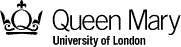 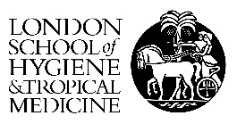 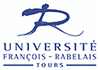 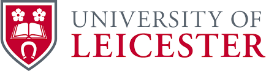 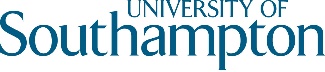 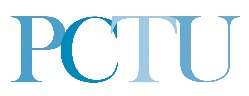 Current developments in cluster randomised trials and stepped wedge designs29th November 2016, 10:30-16:00Queen Mary University of London: Old Library, Garrod Building, London, UK, E1 2ADMap: http://www.qmul.ac.uk/docs/about/27062.pdfFor online registration and payment (£25): http://eshop.qmul.ac.uk/browse/extra_info.asp?compid=1&modid=2&deptid=34&catid=1&prodid=63610:00-10:30:	Coffee10:30-10:40: 	Introduction (Sandra Eldridge)10:40-11:40: Session 1 (Systematic Reviews – Chair: Beth Stuart)10:40-11:00: 	Inequality of cluster sizes in stepped-wedge cluster randomised trials: a systematic review. Caroline Kristunas, University of Leicester11:00-11:20: 	The quality of reporting of pilot and feasibility cluster randomised trials: a systematic review. Claire Chan, Queen Mary University of London11:20-11:40:	Non-compliance in cluster randomised trials: reporting and adjusting for it.Karla Diaz-Ordaz, London School of Hygiene and Tropical Medicine11:40-11:55: Break-out discussion11:55-12:55: Session 2 (Simulation Studies – Chair: Richard Hooper)11:55-12:15: 	Missing binary outcomes under covariate dependent missingness in cluster randomised trials. Anower Hossain, London School of Hygiene and Tropical Medicine12:15-12:35: 	Bayesian prediction of the Intra-cluster correlation. Chris Newby, Queen Mary University of London12:35-12:55:	Bayesian evaluation of informative hypotheses in cluster randomized trials. Mirjam Moerbeek, Utrecht University12:55-13:10: Break-out discussion13:10-14:10: Lunch14:10-15:10: Session 3 (Methods Applied To Real Trials – Chair: Bruno Giraudeau)14:10-14:30: 	A reanalysis of the Brazil XpertMTB/RIF stepped wedge trial using a novel cluster summaryanalysis method.          Jennifer Thompson, London School of Hygiene and Tropical Medicine14:30-14:50: 	Dealing with unexpectedly high expected lost to follow-up in the EPIC trial – the open-cohort design.				            Rebecca Walwyn, University of Leeds14:50-15:10: 	Combining objectives for endpoints in cluster randomised trials to reduce number of clusters.Steven Teerenstra, Radboud University Nijmegen15:10-15:50: Break-out discussion15:50-16:00: Conclusions (Sandra Eldridge)Contact for enquiries: c.l.chan@qmul.ac.uk